Team Luton Swimming ClubApril Long Course Meet 2020(Level 1 Licence No. 1ER200055)Inspire: Luton Sports Village, LutonSaturday 18 & Sunday 19 April 2020Under Swim England Laws & Technical RulesVenue	Inspire: Luton Sports Village, Hitchin Road, Luton, LU2 8DDPool	8 Lane, 50m Pool, Electronic Timing, Anti-turbulence lane ropesAge Groups	11, 12, 13, 14, 15, 16 and 17/overAges as at 31 December 2020Awards	Top 3 in each age band, each eventEvents	50m, 100m & 200m All Strokes400m Freestyle, 200m & 400m IM800m and 1500m Freestyle Fees	Race Entry Fee: £7.50 per event (800m/1500m at £16)Spectator Entry: £5.00 per session or £10.00 all day. Entries To	Fiona Walmsley. 16 Roundwood Park, Harpenden, Herts AL5 3ABEnquiries to  galas@teamluton.comClosing Date for Entries	12.00 Noon on Saturday 23 March 2020COMPETITION CONDITIONSThe meet will take place at Inspire: Luton Sports Village on Saturday 18 & Sunday 19 April 2020 and is licensed by Swim England at Level 1 under Licence No. 1ER200055 for entry into Regional and National Championships.  The meet will be run in accordance with Swim England Laws and Technical Rules and these conditions.Ages are as at 31 December 2020.  Age bands for awards are 11, 12, 13, 14, 15, 16 and 17/over.The pool is 50m and the competition will be swum long courseOver the top starts may be used at the referee’s discretion.All competitors must be members of an affiliated club, eligible to compete and registered in accordance with Swim England laws and technical rules and may enter in the name of one club only.  Entries will only be accepted from competitors registered as Category 2 members of Swim England, SASA or WASA or competitors from a country affiliated to FINA. Swimmers who have qualified to swim at other Regional Championships that are to be held on 18/19 April 2020 will not be able to competeAll events will be Timed Finals.  Heats will be swum with all age groups combined and swimmers seeded by entry times.  All heats will be spearheaded on entry time Medals will be available for collection for the first 3 placed swimmers in each age band and event. Entry times must have been achieved since 1 January 2019, be on the British Swimming Rankings and should be short course times; times converted using Sportsystems will be accepted.  Entries must be equal to or faster than the published qualifying times.Entries should be made via SPORTSYSTEMS Entry Manager file using the “get times” button (or individual entry form if applicable) and backed up with the individual entry form together with entry fees and should reach the Promoter by 12 noon Saturday 23 March 2020.  The entry file can be downloaded from teamluton.com or supplied on request.  The entry fee is £7.50 per event with the exception of 800/1500m freestyle at £16.Swimmers in possession of a Swim England Certificate of Swimming Disability or whose Swim England membership record details a disability Sport Class are welcome to enter the competition with a time slower than the lower limit standard.  An entry time from Rankings must be provided.A secondary strobe is available at the pool. To ensure a smooth and efficient gala it would be appreciated if swimmers needing the secondary strobe make this known to the Promoter in advance.Complete entries from clubs should be submitted with a single cheque.  Individual entries will only be accepted at the Promoter’s discretion.  Late entries, day of meet entries and day of meet alterations will not be accepted, unless due to administrative error.The meet promoter reserves the right to limit entries and the number of heats in any event to maintain a balanced programme.  In particular, in the event of over-subscription, the meet promoter reserves the right to limit the total number of 800m heats to 5 in Session 2 (with a minimum of one heat for males), and to 3 heats of 1500m in Session 5 (with a minimum of one heat for females).Entry will be accepted based on quickest times by age group and event.  In the event that entries are rejected, fees will be refunded by a single cheque made payable to club in question.  The promoter reserves the right to give preference to complete entries from a maximum of two overseas clubs where swimmers need to pre book flights.Swimmers must withdraw from events that they no longer wish to swim.  Accepted and rejected entries will be posted on the Team Luton website within 2 weeks of the closing date.  Withdrawal slips will be available from the control room on the day, or may be e-mailed in advance.  All withdrawals must be made 45 minutes prior to the start of the first event in each session.  Swimmers failing to attend the start of a heat without withdrawing will incur a £10 penalty, which will be deducted from any refunds or invoiced to the club.  Refunds are not available for withdrawals, other than for medical reasons.Entries to this meet will be processed in accordance with our privacy notice for swim meets. We require certain personal data for the purposes of making entries to the competition, managing the meet and the submission of results to Rankings. Consent to process such personal data is deemed to have been given by the submission of the entry. Where the personal data of competitors, officials and coaches/team managers have been passed to us by a swim club rather than by the individuals themselves, we rely on the swim club to ensure that consent has been obtained. If required, the swim club should be able to provide evidence to us that such consent has been given. Please see 'Privacy Notice - Swim Meets’  https://bit.ly/2H8mAjD for further information.Coaches’ passes will be issued at a cost of £20 per day or £35 for a two-day pass.  This will entitle the holder to admission to all sessions, a programme, session start lists, meals and refreshments.  There will be no entry to poolside without a pass and passes must be shown at all times. All participants must observe the safety precautions in operation at Inspire: Luton Sports Village.  Neither the Promoter nor Team Luton Swimming Club will be responsible for any loss or damage occurring during this Meet. Warm up protocol: Each warm up session will be divided into equal length sessions.  There is to be strictly no diving during warm-up, with the exception of designated sprint lanes.  Odd lanes (1, 3, 5, 7) will swim clockwise and even lanes (2, 4, 6, 8) will swim anti-clockwise.  Swimmers must leave the water by the side of the pool and not over the timing pads.  Coaches are responsible for managing the lanes that their swimmers use during the warm up sessions. No cameras, video or digital capturing devices (including mobile phones) may be used in the changing area.  This policy will be vigorously enforced and any person found to be contravening this policy may be asked to leave the gala without refund. Participants, spectators and coaches are requested to follow the Swim England guidelines for photography and use of photographs on social media. The Swim England Child Safeguarding Policy and Procedures, Wavepower 2016-19 Section 2 provides guidance on the use of social networking (page 72-75) and guidance on photography (page 76–77). http://www.swimming.org/asa/clubs-and-members/safeguarding-children/.  Both sets of guidance apply if social media platforms are being used to share images or recordings either after the meet or during live streaming of the event.Results will be provided via a live results service at results.teamluton.com during the competition, and supplied to British Swimming for loading to Rankings.Any matters concerning the Meet not covered in these rules will be dealt with according to the laws of the Sport and at the discretion of the Promoter in consultation with the Lead Referee. The Promoter of this Meet is Fiona Walmsley on behalf of Team Luton Swimming, e-maigalas@teamluton.com. PROGRAMME OF EVENTSPASSES FOR ENTRY TO POOLSIDEPLEASE NOTE THAT PASSES MUST BE ORDERED IN ADVANCE AND WILL BE ISSUED ON THE DAYPASSES MUST BE WORN AT ALL TIMES AS ENTRY TO THE POOLSIDE WILL NOT BE PERMITTED WITHOUT THEMThe cost of a pass including a programme, start lists, a full set of results, breakfast, lunch and refreshments will be £20.00 per day per pass, or £35 for the weekend.  Requests for passes should be sent with entries with a cheque for the relevant amount made payable to Team Luton Swimming Club.............................................................................................................................. ............REQUEST FOR POOLSIDE PASSES – PLEASE COMPLETE DETAILS AND TICK BOXES FOR PASSES REQUIREDName of Club …………………………………………………………..Cheque in favour of Team Luton Swimming Club for £ .……….….....Signed ……………………………………………………………………..Position in Club…………………………………………………………Please send to: Fiona Walmsley, 16 Roundwood Park, Harpenden, Hertfordshire. AL5 3ABENTRY FORM I declare that the above particulars are correct and that I am an eligible competitor in accordance with the laws of the ASA and will abide by the conditions laid down by Team Luton Swimming Club for this competition. I consent to the use of my personal data for the purposes of making entries to the competition, managing the meet and the submission of results to Rankings..Signature of competitor ……………………………………………………………………..……… Date ………………………………………….Cheques made payable to: Team Luton Swimming ClubClosing date for entries: 12 noon Saturday 23 March 2020.  Late or incomplete entries WILL NOT be accepted.E-mail electronic entry to	galas@teamluton.comPayment by BACS to:	Team Luton Swimming Club, Co-op bank, Sort Code 08-90-13, Account No.  50352724				Please use “AL20” and swimmer/club name as a referenceOr post to			Fiona Walmsley. 16 Roundwood Park, Harpenden. Herts. AL5 3ABSUMMARY OF ENTRIES(to be submitted with club entries)	Club …………………………………………………………………………………….Cheques made payable to: Team Luton Swimming Club.Closing date for entries is 12 noon Saturday 23 March 2020.  Late or incomplete entries may not be accepted.E-mail electronic entry files to:	galas@teamluton.comPayment by BACS to:	 Co-op bank, 2-6 Alma Street, Luton LU12PLTeam Luton Swimming Club, Sort Code 08-90-13, Account number 50352724(Please use “AL20” and your ASA Club Code as reference)or post with a cheque to:	Fiona Walmsley. 16 Roundwood Park, Harpenden. Herts. AL5 3AB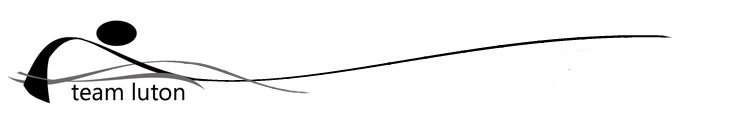 Team Luton Swimming Club: April Long Course Meet 2020Licensed by the Swim England for entry into Regional and National Championships at Level 1 under No. 1ER200055Saturday 18 & Sunday 19 April 2020Minimum Qualifying Standard (25m)Ages are as at 31 December 2020Saturday 18 April 2020Saturday 18 April 2020Sunday 19 April 2020Sunday 19 April 20201 hour warm up1 hour warm up1 hour warm up1 hour warm upSession 1Session 1Session 4Session 4Start 0930Start 0930Start 0930Start 0930Girls100m BreaststrokeBoys100m BreaststrokeBoys100m ButterflyGirls100m ButterflyGirls50m BackstrokeBoys50m BackstrokeBoys50m BreaststrokeGirls50m BreaststrokeGirls400m Ind MedleyBoys400m Ind MedleyBoys400m FreestyleGirls400m FreestyleGirls100m FreestyleBoys100m Freestyle1 hour warm up1 hour warm up1 hour warm up1 hour warm upSession 2Session 2Session 5Session 5Start TBAStart TBAStart TBAStart TBABoys100m BackstrokeGirls100m BackstrokeGirls200m ButterflyBoys200m ButterflyBoys200m FreesstyleGirls200m FreestyleGirls800 FreestyleBoys1500m FreestyleBoys800 FreestyleGirls1500m Freestyle1 hour warm up1 hour warm up1 hour warm up1 hour warm upSession 3Session 3Session 6Session 6Start TBAStart TBAStart TBAStart TBABoys200m Ind MedleyGirls200m Ind MedleyGirls200m BackstrokeBoys200m BackstrokeBoys200m BreaststrokeGirls200m BreaststrokeGirls50m FreestyleBoys50m FreestyleBoys50m ButterflyGirls50m ButterflyName of pass holderSaturday 18 AprilSunday 19 AprilFull NameDoBMale / FemaleAge at 31 December 2020Clube-mail  Tel NoASA Reg. No.ASA Reg. No.EVENTENTRY TIME50m Freestyle 100m Freestyle200m Freestyle400m Freestyle800m Freestyle      @ £161500m Freestyle    @ £1650m Backstroke 100m Backstroke200m Backstroke50m Breaststroke100m Breaststroke200m Breaststroke50m Butterfly100m Butterfly200m Butterfly200m Ind Medley400m Ind MedleyTOTAL ENTRY FEE @£7.50 per EVENT ENCLOSED£……………..TotalNo. of entries @ £7.50No. of entries @ £16.00No. of coach passes @ £20.00 (1 day)No. of coach passes @ £35.00 (2 day)GRAND TOTAL     £GIRLSGIRLSGIRLSGIRLSGIRLSGIRLSGIRLSBOYSBOYSBOYSBOYSBOYSBOYSBOYS11 years12 years13 years14 years15 years16 years17 years +EVENT11 years12 years13 years14 years15 years16 years17 years +00:39.000:37.500:36.200:35.200:34.900:34.400:33.850 Freestyle00:39.0000:37.6600:34.9200:33.4800:32.4100:31.3000:30.0801:24.601:22.101:19.301:16.301:15.101:14.301:12.6100 Freestyle01:24.0001:22.2101:18.1601:14.5101:10.1401:08.7001:05.8002:58.202:57.102:50.802:45.402:43.202:40.102:38.3200 Freestyle03:00.6002:59.5202:51.3402:41.0402:33.1602:30.7902:24.8406:10.206:08.705:57.005:49.805:40.105:37.005:32.0400 Freestyle06:16.8006:15.1705:56.4105:44.0905:27.3705:18.1905:06.0412:49.812:47.012:18.812:00.211:42.111:39.911:36.5800 Freestyle12:51.0012:48.6012:17.6411:50.5211:27.2411:07.3210:51.9624:32.424:30.023:47.023:00.222:37.822:18.222:12.41500 Freestyle24:42.0024:36.0023:35.1622:08.8321:27.7221:06.0020:37.2000:51.000:49.800:47.000:45.600:45.300:45.000:44.550 Breaststroke00:51.6000:49.9800:46.2200:43.5600:42.3000:41.4000:39.1201:49.201:47.701:41.101:40.601:39.001:38.001:36.7100 Breaststroke01:52.8001:51.0801:43.4001:37.8001:32.1801:29.8801:25.2203:51.603:49.203:39.403:34.703:32.903:30.303:29.1200 Breaststroke03:56.4003:54.3203:43.7403:32.5603:18.9703:13.7203:08.7600:43.200:42.000:39.900:38.400:38.100:37.900:37.150 Butterfly00:44.4000:42.4800:39.3800:37.6000:36.0800:34.5800:33.2001:41.401:37.201:32.401:28.401:26.301:26.201:21.7100 Butterfly01:39.6001:38.0401:32.2001:26.1101:20.0401:17.6001:13.5203:46.803:44.303:40.303:23.503:18.503:15.903:10.7200 Butterfly03:51.0003:48.8903:37.6003:20.2903:02.9902:57.7302:48.3600:46.200:43.200:41.600:40.300:39.700:38.900:38.750 Backstroke00:44.4000:43.7000:41.0400:38.8700:37.5700:36.6200:34.9201:35.401:32.501:28.701:26.101:25.001:23.701:22.7100 Backstroke01:36.6001:34.6101:29.6601:25.3101:20.9501:18.4301:14.8803:18.003:15.803:11.003:07.803:03.703:01.002:58.5200 Backstroke03:20.4003:18.2503:11.8903:02.4502:53.0002:48.1102:42.4903:21.603:19.703:15.703:07.803:05.203:02.603:00.9200 Individual Medley03:28.8003:25.8403:14.3603:04.8002:55.2402:50.2202:43.7607:09.707:08.006:56.006:44.006:41.406:38.706:34.9400 Individual Medley07:18.0007:15.6506:55.6706:35.5606:15.4406:09.2205:50.35